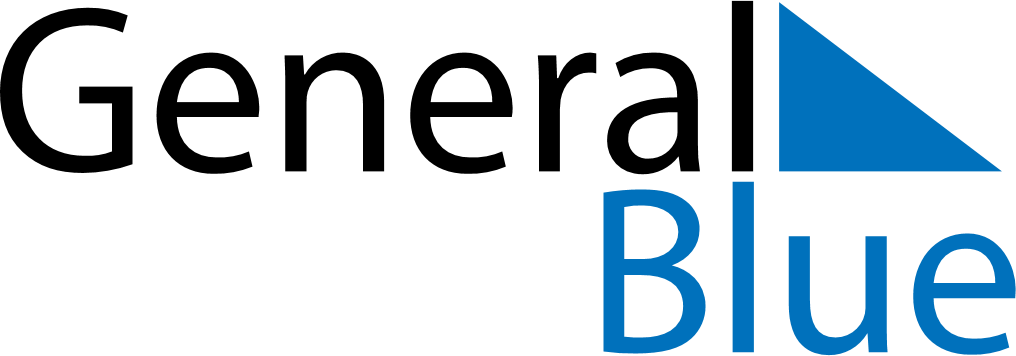 Weekly CalendarJanuary 10, 2022 - January 16, 2022Weekly CalendarJanuary 10, 2022 - January 16, 2022Weekly CalendarJanuary 10, 2022 - January 16, 2022Weekly CalendarJanuary 10, 2022 - January 16, 2022Weekly CalendarJanuary 10, 2022 - January 16, 2022Weekly CalendarJanuary 10, 2022 - January 16, 2022MONDAYJan 10TUESDAYJan 11WEDNESDAYJan 12THURSDAYJan 13FRIDAYJan 14SATURDAYJan 15SUNDAYJan 16